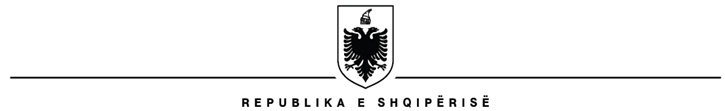 MINISTRIA E FINANCAVE DHE EKONOMISËAGJENCIA SHQIPTARE E ZHVILLIMIT TË INVESTIMEVESHPALLJE VENDI VAKANT PËR POZICIONIN:SPECIALIST BURIME NJERËZOREDREJTORIA E SHËRBIMEVE MBËSHTETËSE1. TË DHËNAT PËR POZICIONIN E PUNËS:Emërtesa e pozicionit: Specialist për Burimet Njerëzore Klasa e pagës: IV-2Drejtoria: Drejtoria e Shërbimeve Mbështetëse Raporton te: Drejtori i Drejtorisë së Shërbimeve Mbështetëse2. QËLLIMI I PËRGJITHSHËM I POZICIONIT: Specialisti i Drejtorisë së Shërbimeve Mbështetëse (burime njerëzore) përgjigjet te Drejtori i Drejtorisë së Shërbimeve Mbështetëse për sigurimin e respektimit të kuadrit ligjor që rregullon marrëdhëniet e punës mbi rekrutimin, trajnimin dhe monitorimin e performancës në punë të punonjësve të Agjencisë.3. DETYRAT KRYESORE:Administron Regjistrin Themeltar tё punonjësve, sipas legjislacionit nё fuqi (sistemi HRMIS);Harton, ndjek dhe zbaton kontratat me punonjësit e Agjencisë;Plotëson dosjet personale tё punonjësve tё Agjencisë, sipas kërkesave tё vendosura nё aktet e brendshme të Agjencisë dhe ato me vendime të tjera;Realizon procesin e rekrutimit në punë, sipas kuadrit ligjor në fuqi;Menaxhon sistemin e aksesit për hyrje daljet në Institucionit, nga punonjësit.Përpilon dhe ndjek hartimin e listëprezencave mujore, ndjek në sistemin e-albania të depozitimit të raporteve mjekësore, ndjek realizimin e lejeve vjetore dhe planifikimin e tyre.Ndjek procedurat për punonjësit që janë me lejelindje.Ndjek plotësimin e vlerësimeve të punës dhe harton regjistrin e nevojave për trajnime nga stafi.4. KUSHTET QË DUHET TË PLOTËSOJË KANDITATI  Kushtet e përgjithshme që duhet të plotësojë kandidati janë: a - Të jetë shtetas shqiptar; b - Të ketë zotësi të plotë për të vepruar; c - Të zotërojë gjuhën shqipe, të shkruar dhe të folur; d - Të jetë në kushte shëndetësore që e lejojnë të kryejë detyrën përkatëse; e - Të mos jetë i dënuar me vendim të formës së prerë për kryerjen e një krimi apo për kryerjen e një kundërvajtjeje penale me dashje; f.- Ndaj tij të mos jetë marrë asnjë masë disiplinore gjatë 6 muajve të fundit të periudhës kohore të punës. 5. KËRKESAT E POSAÇME:Arsimi minimal: Bachelor në shkenca ekonomike/juridike. Diplomat, të cilat janë marrë jashtë vendit, duhet të jenë njohur paraprakisht pranë institucionit përgjegjës për njehsimin e diplomave, sipas legjislacionit në fuqi.Përvoja: Të ketë paktën 1 (një) vit eksperiencë pune.Tjetër: Dije të përgjithshme të parimeve, koncepteve, metodave dhe teknikave të profesionit, të mjaftueshme për të realizuar detyrat e pozicionit. Aftësi për të përzgjedhur informacionin e nevojshëm ose materiale referuese të nevojshme, për të realizuar detyra që lidhen me fushën përkatëse të njohurive; aftësi shumë të mira organizative.6. DOKUMENTACIONI, MËNYRA DHE AFATI I DORËZIMIT Kandidatët që aplikojnë duhet të dorëzojnë dokumentat si më poshtë: a - Jetëshkrim i plotësuar në gjuhën shqipe në përputhje me standardet e legjislacionit shqiptar;b - Fotokopje të diplomës. Për diplomat e marra jashtë Republikës së Shqipërisë të përcillet njehsimi nga Ministria e Arsimit dhe e Sportit; c - Fotokopje të librezës së punës (të gjitha faqet që vërtetojnë eksperiencën në punë); d - Fotokopje të letërnjoftimit (ID); e - Vërtetim të gjendjes shëndetësore; f - Vetëdeklarim të gjendjes gjyqësore; g - Çdo dokumentacion tjetër që vërteton trajnimet, kualifikimet, arsimin shtesë, vlerësimet pozitive apo të tjera të përmendura në jetëshkrimin tuaj; Aplikimi dhe dorëzimi i të gjitha dokumenteve të cituara më sipër, do të bëhet në zyrën e  protokollit të institucionit me adresë: Rruga “Skerdilajd Llagami”, Nd.1, H.6,Tiranë ose në adresën zyrtare të e-mailit: info@aida.gov.alKanditatët e interesuar paraqesin kërkesën për aplikim, dokumentacionin si më sipër dhe dokumentacionin vërtetues për kriteret e përgjithshme dhe të posaçme brenda datës: (11.10.2023 afati i fundit i aplikimit)7. REZULTATET PËR FAZËN E KONKURRIMITNë vijim, AIDA do të realizojë:  1- Fazën e parë të konkurrimit e cila konsiston në verifikimin e dokumentacionit të dorëzuar nga njësia përgjegjëse për menaxhimin e burimeve njerëzore; a- nëse dokumentacioni i paraqitur nga çdo kandidat vërteton plotësimin e kërkesave të përgjithshme dhe të veçanta në shpalljen për konkurrim. b- nëse kandidatët plotësojne kërkesat e përgjithshme dhe të veçanta të vendit të punës;2 - Faza e dytë e konkurrimit është faza e intervistimit të punonjësve të kualifikuar nga komisioni. Në këtë fazë komisioni bën një vlerësim të formimit të përgjithshëm të kanditatëve si dhe vizionit të tyre personal në lidhje me veprimtarinë e AIDA-s.8. MËNYRA E VLERËSIMIT TË KANDIDATËVE Në përfundim të fazës së dytë komisioni i përzgjedhjes bën një vlerësim me pikë. Totali i pikëve të vlerësimit të kandidatëve është 100 pikë. Për vlerësimin e kandidatëve, secili anëtar jep pikët e tij. Në përfundim pikët e grumbulluara mblidhen. Shuma e pikëve të mbledhura nga të gjithë anëtarët pjesëtohet me numrin e anëtarëve të tij dhe kjo vlerë përbën rezultatin përfundimtar. Komisioni i Përzgjedhjes jep vlerësimin e tij sipas rregullores  mbi kandidatët potencialë për punësim duke e shoqëruar me një raport përmbledhës. Raporti përmbledhës së bashku me listën e 3(tre) kandidatëve që kanë arritur rezultate më të larta i paraqitet Drejtorit Ekzekutiv brenda një afati 5 (pesë) ditor nga përfundimi i vlerësimit.